NAME: CHIJIOKE CHIOMA MIRIAMMAT No: 14/ENG02/034DEPT: CHEMICAl ENGINEERINGCHE 531 TEST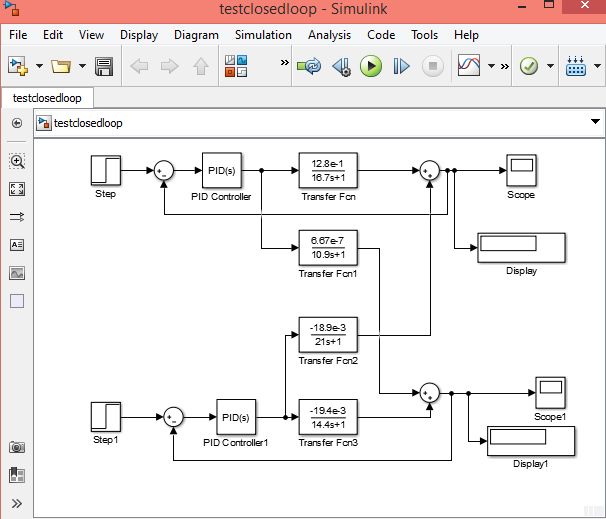 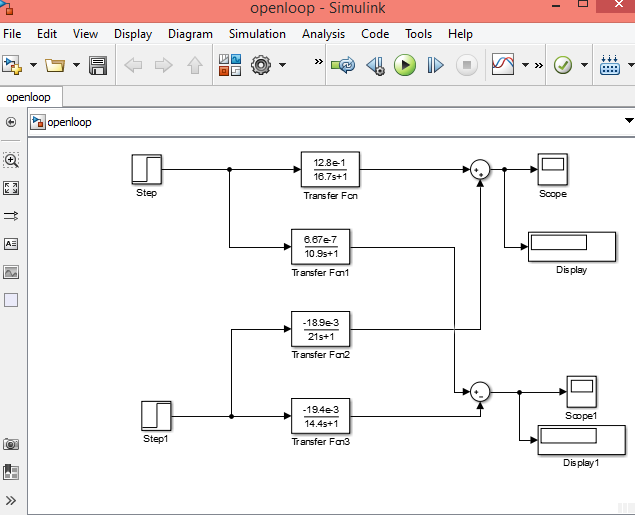 